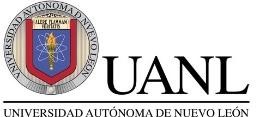 ENCUESTA DE SATISFACCIÓN DEL CLIENTE Certificado de Servicio Social Sus comentarios son muy importantes para otorgarle un mejor servicio, por favor conteste la encuesta. Instrucciones: Subraye la respuesta que corresponda de acuerdo a su opinión. 1.-  Señale ¿cómo ha sido........ ¿La orientación en la escuela para realizar el trámite? Excelente                  Bueno                      Regular            Deficiente ¿El procedimiento seguido para lograr la respuesta a su trámite? Excelente                  Bueno                      Regular            Deficiente 2.- ¿Cómo calificaría la atención y trato recibidos de la persona que lo atendió? Excelente                  Bueno                      Regular            Deficiente 3.- En que dependencia realizaste tú servicio social: 4.- Durante la realización de tu servicio social. ¿Cómo calificarías la orientación o asesoría que recibes por parte de tu Responsable de programa?             Excelente                  Bueno                      Regular            Deficiente 5.- ¿Consideras que el servicio social contribuyo a tu desarrollo profesional de manera?             Excelente                  Bueno                      Regular            Deficiente 6.- El trato del personal de la Dependencia donde realizaste tu Servicio Social fue:             Excelente                  Bueno                      Regular            Deficiente 7.- ¿Recomendarías tu plaza de Servicio Social a tus compañeros? 	Si 	 	No 	 ¿Por qué?:  Sugerencias Escuela/Facultad  Vigente a partir de: Agosto de 2017 